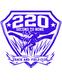 Spring Break Workouts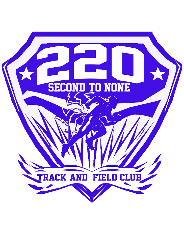 Thursday 3 mile run for all agesMondayGirls WorkoutsGirls WorkoutsDateAges Warmup DistanceTimesRepetitionsCool Down15-Apr6 to 82 Laps600 Meters3Mins 03Sec4 to 52 Laps15-Apr9 to 102 Laps600 Meters2Mins 38Sec62 Laps15-Apr11 to 122 Laps600 Meters2Mins 32Sec62 Laps15-Apr13 to 142 Laps600 Meters2Mins 27Sec62 Laps15-Apr15 to 172 Laps600 Meters2Mins 24Sec62 LapsMondayBoys WorkoutsBoys WorkoutsDateAges Warmup DistanceTimesRepetitionsCool Down15-Apr6 to 82 Laps600 Meters2Mins 50Sec4 to 52 Laps15-Apr9 to 102 Laps600 Meters2Mins 38Sec62 Laps15-Apr11 to 122 Laps600 Meters2Mins 27Sec62 Laps15-Apr13 to 142 Laps600 Meters2Mins 18Sec62 Laps15-Apr15 to 172 Laps600 Meters2Mins 11Sec62 LapsWedGirls WorkoutsGirls WorkoutsDateAges Warmup DistanceTimesRepetitionsCool Down17-Apr6 to 82 Laps250 Meters1Mins 00Sec4 to 52 Laps17-Apr9 to 102 Laps250 Meters:57Sec62 Laps17-Apr11 to 122 Laps250 Meters:50Sec62 Laps17-Apr13 to 142 Laps250 Meters:47Sec62 Laps17-Apr15 to 172 Laps250 Meters:45Sec62 LapsWedBoys WorkoutsBoys WorkoutsDateAges Warmup DistanceTimesRepetitionsCool Down17-Apr6 to 82 Laps250 Meters1Mins 00Sec4 to 52 Laps17-Apr9 to 102 Laps250 Meters:53Sec62 Laps17-Apr11 to 122 Laps250 Meters:47Sec62 Laps17-Apr13 to 142 Laps250 Meters:45Sec62 Laps17-Apr15 to 172 Laps250 Meters:41Sec62 LapsMondayMondayDistance WorkoutsDistance WorkoutsDistance WorkoutsDateAges Warmup DistanceTimesRepetitionsCool Down15-Apr9 to 102 Laps800 Meters3Mins 46Sec62 Laps15-Apr11 to 122 Laps800 Meters3Mins 32Sec62 Laps15-Apr13 to 142 Laps800 Meters3Mins 19Sec62 Laps15-Apr15 to 172 Laps800 Meters2Mins 51Sec62 LapsWedDistance WorkoutsDistance WorkoutsDistance Workouts3- 4 Mile Run3- 4 Mile Run